 Appendix1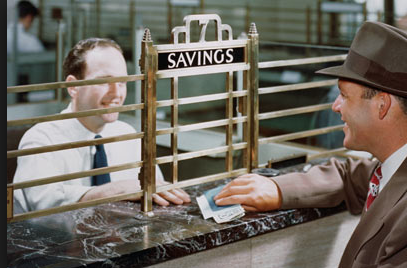 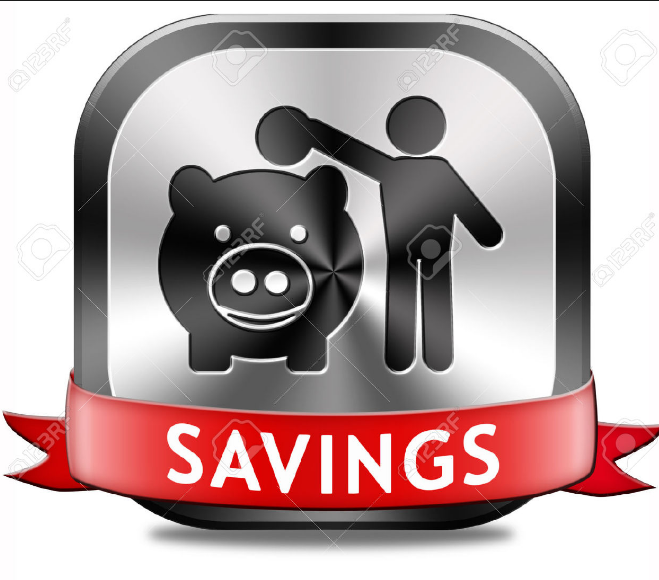 (Appendix2)Ray is at a bank to open an account. Bank Clerk: Good morning, Sir. May I help you? Ray: Yes, Iʼd like to open a savings account. Do I need to bring some documents? Bank Clerk: Yes, you need to bring one valid identification card and one ID photo. Ray: Sure, I have them with me. Can I transfer money from abroad into this account? Bank Clerk: Certainly. You can also deposit and withdraw the money on our ATM 24 hours a day. You can check the balance on the ATM, too. It gives you the bank statement Ray: Thatʼs nice. I also need to change my money into dollars. Bank Clerk: You can do it at a counter. Would you like to open an account today? Ray: Yes, Iʼd like to. Intermediate l Conversation Lesson 12 3 Copyright © since 2013 Engoo All Rights Reserved. Bank Clerk: Can I see a valid identification? Ray: Sure. Hereʼs my passport. And hereʼs my ID photo. Bank Clerk: Thank you. We will open your bank account soon. Is there anything else you want us to do?(Appendix3)1.A: How are you (             ) today?
B: Great. Thanks.
A: What can I (             ) you with?
B: I would like to open a (             ) (             ).
A: What kind would you like to open?
B: I need a (             ) account.
A: Would you also like to open a (             ) account?
B: That's fine.
A: In order to open these (             ), you need to (             ) a minimum of $50.
B: I want to deposit $300.
A: I'll set up your accounts for you right now.
B: Make sure to put $150 in each (             )2.A: How are you?
B: I'm well. Thank you for (             ).
A: What can I (             ) for you?
B: I need to open a bank (             ).
A: What kind of (             ))?
B: I just need a checking account.
A: You can open a savings account, too.
B: All right. Open both.
A: You need to (             ) at least $50 into both accounts.
B: I will be (             ) $300 today.
A: I will set your accounts up right now.
B: (             ) you please put $150 in both accounts?.A: How are (         ) with you?
B: I'm fine. Thank you.
A: May I help you with (         )?
B: I want to open a bank account.
A: Do you know what (         ) of (         ) you want to open?
B: I want to open a (         ) account.
A: You should also open a (         ) account.
B: That would be great.
A: To open these accounts, you will need to make a (         ) of at least $50.
B: I would actually like to deposit $(         ) today.
A: Let me do that for you now.
B: Please put $150 in each account for me.(Appendix3)1A: How are you doing today?
B: Great. Thanks.
A: What can I help you with?
B: I would like to open a bank account.
A: What kind would you like to open?
B: I need a checking account.
A: Would you also like to open a savings account?
B: That's fine.
A: In order to open these accounts, you need to deposit a minimum of $50.
B: I want to deposit $300.
A: I'll set up your accounts for you right now.
B: Make sure to put $150 in each account.2
A: How are you?
B: I'm well. Thank you for asking.
A: What can I do for you?
B: I need to open a bank account.
A: What kind of account?
B: I just need a checking account.
A: You can open a savings account, too.
B: All right. Open both.
A: You need to deposit at least $50 into both accounts.
B: I will be depositing $300 today.
A: I will set your accounts up right now.
B: Would you please put $150 in both accounts?
3
A: How are things with you?
B: I'm fine. Thank you.
A: May I help you with something?
B: I want to open a bank account.
A: Do you know what kind of account you want to open?
B: I want to open a checking account.
A: You should also open a savings account.
B: That would be great.
A: To open these accounts, you will need to make a deposit of at least $50.
B: I would actually like to deposit $300 today.
A: Let me do that for you now.
B: Please put $150 in each account for me. Listening    Speaking    Reading    Grammar   WritingTopic:  at the bank (setting up a bank account)Instructor: EunLevel:Intermediate(Adults)Students:5StudentsLength:30 MinutesMaterials:	Flash cards, show video in the bank and papers-pre activityListen and repeat and use board and marker.–main activityFill in the blank on work sheet –post activityA4paper for making own dialogue.  -SOS activityAims:Main aim: Ss will be able to understand useful dialogue and how to say in situation.Secondary aim: Ss will be able to make bank account.Personal aim: I want Ss should make your own dialogue and tell in specific situation.Language Skills:Reading: Ss will read on work sheet.(bank account conversation)Listening: Ss will listen to the other students read aloud the work sheet.Writing: Ss will fill in the blank in work sheet and make your own dialogue.Speaking: Ss speak during main activity, such a listen and repeat in conversation.Language Systems:Phonology: account, count. (similar words)Lexis: New vocabulary deposit, open bank account etcGrammar: will be ing / should + vFunction: listening and repeating with partner in work sheet. Discourse: Responding and guessing the teacher –pre activity                         Listen and repeat with your partner – main activityAssumptions:Ss already know that how makes bank account..How the class is set up (2 Ss at each desk)Anticipated Problems and SolutionsIf students don’t have enough information about how to make bank account.T should give some examples.If students don’t  listen how can the worksheet and don’t listen well.T should explain to students in minute detail and listen again for students.References:https://www.google.co.kr/search?q=bank+account&rlz=1C1CAFB_enKR614KR628&espv=2&biw=1920&bih=979&source=lnms&tbm=isch&sa=X&ved=0ahUKEwiNvb2j6pPOAhVEEpQKHabTBogQ_AUIBigB#imgrc=hzyRGsCnRxiQmM%3Ahttps://www.google.co.kr/search?q=save+account+in+the+bank&rlz=1C1CAFB_enKR614KR628&espv=2&biw=1920&bih=979&tbm=isch&source=lnms&sa=X&ved=0ahUKEwialbmr95POAhWIX5QKHYHcDDIQ_AUIBygC#imgrc=ulJ0k-gBs62UbM%3Ahttps://www.lynda.com/QuickBooks-tutorials/Setting-up-accounts-online-banking/146231/155825-4.html → T should show some photos and videohttps://engoo.com/mtrls/materials_en/material_intermediate/Intermediate_con_12_01.pdfhttp://www.eslfast.com/robot/topics/bank/bank01.htm→ listen and repeat in work sheetWorksheethttp://www.eslfast.com/robot/topics/bank/bank01.htm→fill in the blank in work sheet.Lead-InLead-InLead-InLead-InMaterials: Materials: Materials: Materials: TimeSet UpStudent ActivityTeacher Talk1minWhole classListening/Answering Teacher’s questions.“Good morning everyone!”“How are you today?”“If we want to save money, where should we go?”(student answer)	“Have you ever made bank account?”(student answer)“Thank you, now let’s start our speaking ”.Pre-ActivityPre-ActivityPre-ActivityPre-ActivityPre-ActivityPre-ActivityMaterials: Flash cardsShow video in the bank and write your feeling in situationMaterials: Flash cardsShow video in the bank and write your feeling in situationMaterials: Flash cardsShow video in the bank and write your feeling in situationMaterials: Flash cardsShow video in the bank and write your feeling in situationMaterials: Flash cardsShow video in the bank and write your feeling in situationMaterials: Flash cardsShow video in the bank and write your feeling in situationTimeSet UpSet UpStudent ActivityTeacher TalkTeacher Talk 1min2min2minWhole ClassindividuallyIn pairWhole ClassindividuallyIn pairListening ,Guessing and answering Speaking and writingListening and writingElicitShow students flash cards (appendix1)“look at these cards!.”“Do you come up with something?”“What do you think when you see these cards?”“What do you think about in situation?” (wait for Ss  responses)“Yes, one is customer and the other is clerk”“Situation is maybe bank account”InstructionNow I will show video in the bank and write down your feeling in paper and do indivisually in 3 min ICQ-What time do you have?-Is it to do pair work?Checking answers“Time’s up. “Great job everyone! Do you have a question about this activity?InstructionNow guys, write down feeling about when you watched the video in 2min”“Wow, guys! In this situation is what?”“Setting up account right?”Check answers “That is great! ““Well, everybody great jobModel“Today, we are going to talk about setting up bank account and read aloud useful expressions.”ElicitShow students flash cards (appendix1)“look at these cards!.”“Do you come up with something?”“What do you think when you see these cards?”“What do you think about in situation?” (wait for Ss  responses)“Yes, one is customer and the other is clerk”“Situation is maybe bank account”InstructionNow I will show video in the bank and write down your feeling in paper and do indivisually in 3 min ICQ-What time do you have?-Is it to do pair work?Checking answers“Time’s up. “Great job everyone! Do you have a question about this activity?InstructionNow guys, write down feeling about when you watched the video in 2min”“Wow, guys! In this situation is what?”“Setting up account right?”Check answers “That is great! ““Well, everybody great jobModel“Today, we are going to talk about setting up bank account and read aloud useful expressions.”Main ActivityMain ActivityMain ActivityMain ActivityMain ActivityMain ActivityMaterials: Work sheet and audio ( listen & repeat and pick key word)Materials: Work sheet and audio ( listen & repeat and pick key word)Materials: Work sheet and audio ( listen & repeat and pick key word)Materials: Work sheet and audio ( listen & repeat and pick key word)Materials: Work sheet and audio ( listen & repeat and pick key word)Materials: Work sheet and audio ( listen & repeat and pick key word)TimeTimeSet UpStudent ActivityStudent ActivityTeacher Talk 1min3min3min2min 1min3min3min2minWhole ClassIn pairIn pairIn pairListening ,Guessing and answering ListeningSpeaking Listening and writingListening ,Guessing and answering ListeningSpeaking Listening and writingElicitShow students flash cards (appendix1)“look at these cards!.”“Do you come up with something?”“What do you think when you see these cards?”“What do you think about in situation?” (wait for Ss  responses)“Yes, one is customer and the other is clerk”“Situation is maybe bank account”InstructionGive work sheet to Ss (appendix2)“Now, guys, guys will listen about bank situation in 3 times and you have to listen carefully” (Ss listen carefully in work sheet)“We are going to have listen and repeat time. If  Jane were A person, Anabel is B by turn in 3min and two times by turn”“First of my, and second is yours” (Sudents read aloud and repeat by turn)ICQ-What time do you have?-Is it to do indivisually?Checking answers“Time’s up. “Great job everyone! Do you have a question about this activity?Instruction“Nice guys, in your team, we are going to pick 3 important word in work sheet in 2min”Check answers “That is great! ““Well, everybody great jobModel“Today, we are going to talk about setting up bank account and read aloud useful expressions.”Post ActivityPost ActivityPost ActivityPost ActivityPost ActivityMaterials: Work sheet and audio ( listen and fill out the blank)Materials: Work sheet and audio ( listen and fill out the blank)Materials: Work sheet and audio ( listen and fill out the blank)Materials: Work sheet and audio ( listen and fill out the blank)Materials: Work sheet and audio ( listen and fill out the blank)TimeSet UpStudent ActivityStudent ActivityTeacher Talk3min3min1min1minIndivisuallyIndivisuallyWhole groupWhole groupIndivisuallyIndivisuallyWhole groupWhole groupGuess and listeningWritingWriting and listeningChecking Listening T give appendix 3 “Guess! What are we going to do?” (Just guessing and carouse their curiosity)Instruction“I give a work sheet indivisually. right? “We are going to listen the other script and fill in the blank”“First start listen just one times so listen carefully about work sheet and second fill in the blank in 3min”(Ss listen carefully and fill in the blank) “Times up guys”“Wow guys! Great work to do it!”“Now guys show your answer each other and correct your answer in 1min”MonitoringTeacher monitors if Ss don’t listen well, should listen one more times.ICQ-How many times do you have?- Is it work to do indivisually?- Conclude lesson(TTT)“Today when should you go in the bank and want to make account, you would say useful expression and know what you should guess bank clerk saying”your friends feel stress out” “OK, great job! See you next time! Hope you enjoy your free time! Don’t forget these sentences.”SOS ActivitiesSOS ActivitiesSOS ActivitiesSOS ActivitiesSOS ActivitiesMaterials: blank a4 paper. Materials: blank a4 paper. Materials: blank a4 paper. Materials: blank a4 paper. Materials: blank a4 paper. TimeSet UpSet UpStudent ActivityTeacher Talk2min2minIn pairWhole groupIn pairWhole groupWritingCheck answerInstructionT give blank a4 paper“Now, we are going to make a situation and write your team’s conversation.”“Write down what you want to write, but you have to use today’s 3 expression.”“Let’s think about in 2minICQ-What time do you have?-Is it works to do indivisually?-How many do you use the expressions?“Time’s up guys!”“Now you are going to write down and make conversation in your team”